Zadania do wykonania dla dzieci 5-6 letnich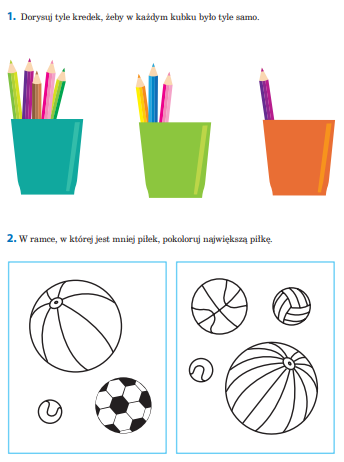 Zadania do wykonania dla dzieci 5-6 letnich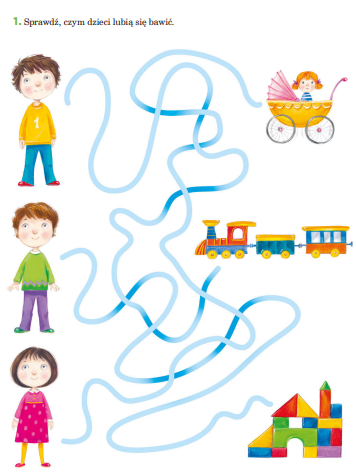 Wyklej kolorową plasteliną koła.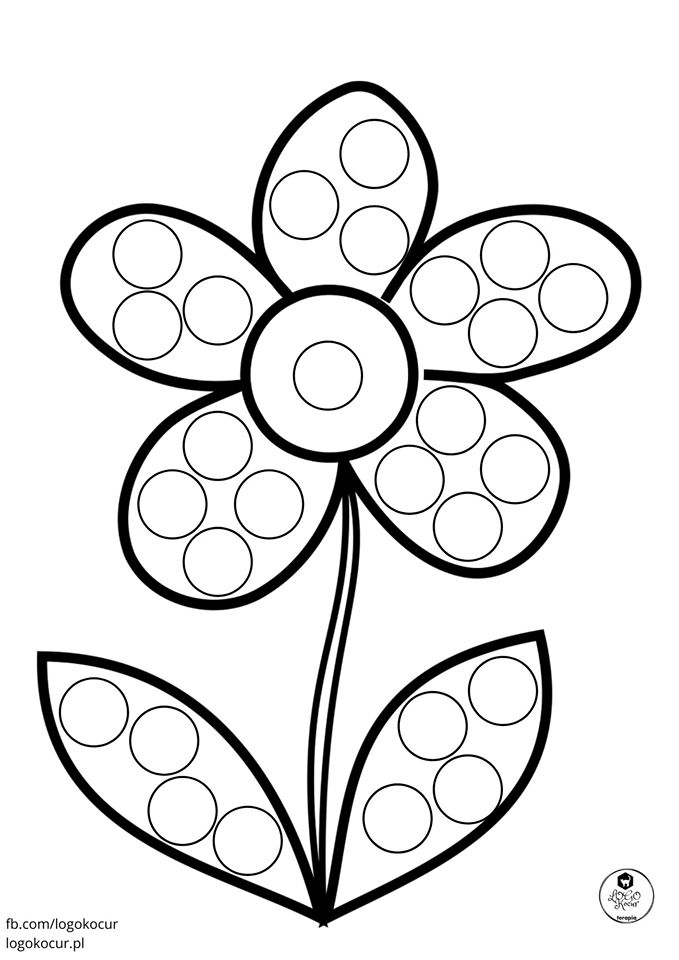 